CTC URBAN LEADERSHIP SCHOOL                              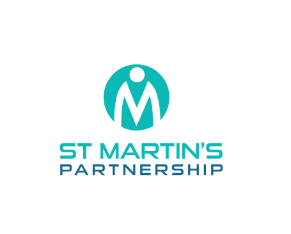 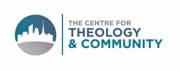 Equipping a new generation of Christian leaders Jellicoe Enterprise Programme Application Form 2019-20Please give details of a referee willing to support your application.Please return this application form with a copy of your CV to Frankie Webster (Jellicoe Enterprise Programme Coordinator) at frankiew@theology-centre.org  by 5pm on Monday 29th April 2019. Please get in touch if you do not receive confirmation of your submission within 7 days. Thank you.First NameAddressSurnameDate of BirthEmailCountryMobile PostcodeName (incl title)Relationship to youAddressInstitution nameEmailPhonePostcode